Answer Key - My Language Homework – Q1:5MondayTuesdayWednesdayThursdayAdd ending punctuation to the sentence. Plants need the sun to live.Is the underlined noun Singular or Plural?Her hat is red.Add ending punctuation to the sentence. What time is lunch?Underline the nouns in the sentence.Can I borrow your pencil and eraser?Is the underlined verb Past, Present, or Future tense?She played the game all day.Underline the verbs in the sentence.The dog barks at night.Is the underlined verb Past, Present, or Future tense?Emma reads every day.Underline the verbs in the sentence.I will see you tomorrow.Write an adjective to describe the bed.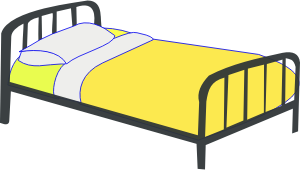 comfortableanswers will varyCircle the adjective in the sentence.The pillow is soft.Write an adjective to describe the coins.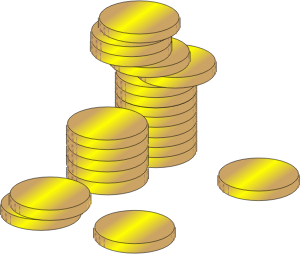 goldanswers will varyCircle the adjective in the sentence.She ran around the big backyard.Circle the words that need to be capitalized.I rode a boat down the Mississippi River.Circle the words that need to be capitalized.The milkshakes at Burger King are the best.Circle the words that need to be capitalized.This Monday is President’s Day.Circle the words that need to be capitalized.My favorite game is Minecraft.Circle the compound words.yogurtstrawberrybananatoothbrushbasketballtoothWhich compound word means “a brush you use on your teeth”?toothbrushSplit the compound word into parts. What does it mean?footprinta print made by a footSplit the compound word into parts. What does it mean?homemadesomething made at homeCircle the word that is spelled incorrectly? Write the correct spelling.Please do not walk neer the fire.nearWhich word could be found on this page of a dictionary?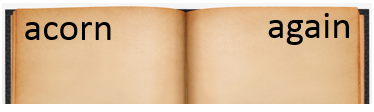 addressapronabsentCircle the word that is spelled incorrectly? Write the correct spelling.I love learning at skool.schoolWhich word could be found on this page of a dictionary?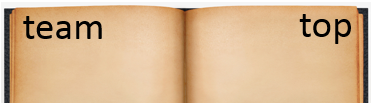 tunetaptime